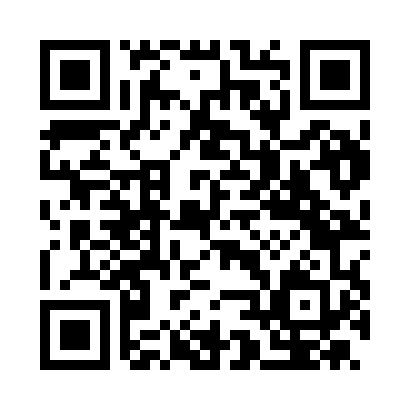 Ramadan times for Anzo, ItalyMon 11 Mar 2024 - Wed 10 Apr 2024High Latitude Method: Angle Based RulePrayer Calculation Method: Muslim World LeagueAsar Calculation Method: HanafiPrayer times provided by https://www.salahtimes.comDateDayFajrSuhurSunriseDhuhrAsrIftarMaghribIsha11Mon5:045:046:4112:324:356:236:237:5412Tue5:035:036:3912:314:366:256:257:5513Wed5:015:016:3712:314:376:266:267:5714Thu4:594:596:3512:314:386:276:277:5815Fri4:574:576:3412:314:396:286:287:5916Sat4:554:556:3212:304:406:306:308:0117Sun4:534:536:3012:304:416:316:318:0218Mon4:514:516:2812:304:426:326:328:0419Tue4:494:496:2612:294:436:336:338:0520Wed4:474:476:2412:294:446:356:358:0621Thu4:454:456:2312:294:456:366:368:0822Fri4:434:436:2112:294:466:376:378:0923Sat4:414:416:1912:284:476:386:388:1124Sun4:394:396:1712:284:486:406:408:1225Mon4:374:376:1512:284:496:416:418:1326Tue4:354:356:1312:274:506:426:428:1527Wed4:334:336:1212:274:506:436:438:1628Thu4:314:316:1012:274:516:446:448:1829Fri4:294:296:0812:264:526:466:468:1930Sat4:264:266:0612:264:536:476:478:2131Sun5:245:247:041:265:547:487:489:221Mon5:225:227:021:265:557:497:499:242Tue5:205:207:011:255:567:517:519:253Wed5:185:186:591:255:577:527:529:274Thu5:165:166:571:255:577:537:539:285Fri5:145:146:551:245:587:547:549:306Sat5:125:126:531:245:597:557:559:317Sun5:095:096:521:246:007:577:579:338Mon5:075:076:501:246:017:587:589:349Tue5:055:056:481:236:027:597:599:3610Wed5:035:036:461:236:028:008:009:38